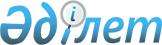 О некоторых вопросах лицензирования деятельности по организации и проведению казино и тотализаторов
					
			Утративший силу
			
			
		
					Постановление Акимата города Алматы от 1 ноября 2002 года N 5/709. Зарегистрировано Управлением юстиции г. Алматы 18 ноября 2002 г. за N 487. Утратило силу постановлением Акимата города Алматы от 7 марта 2006 года N 1/200



      В соответствии с 
 Законом 
 Республики Казахстан "О местном государственном управлении в Республике Казахстан" и в целях реализации 
 постановления 
 Правительства Республики Казахстан от 9.11.2001 года N 1432 "Об утверждении Правил лицензирования деятельности по организации и проведению тотализаторов и казино" акимат города Алматы постановил:




      1. Утвердить перечень документов, подтверждающих устойчивость финансового состояния заявителей, для получения лицензий на право организации и проведения казино и тотализаторов (приложение N 1) и перечень показателей, необходимых для определения финансового состояния заявителя (приложение N 2).




      2. Установить, что подтверждение финансовой устойчивости осуществляется Комитетом по экономике аппарата акима города Алматы после получения заявителями положительного заключения в экспертной комиссии по даче заключения о соответствии лицензиатов квалификационным требованиям.



      3. Контроль над исполнением настоящего постановления возложить на первого заместителя акима города Алматы Букенова К. А.

      

Аким города Алматы                 В. Храпунов


      

Секретарь Акимата                  К. Тажиева


Приложение N 1        



к постановлению       



акимата города Алматы    



от 1 ноября 2002 года N 5/709 




 

Перечень документов, необходимых для определения




финансового состояния заявителя


1. Бухгалтерский баланс; <*>



2. Отчет о результатах финансово-хозяйственной деятельности; <*>



3. Отчет о движении денег; <*>



4. Аудиторский отчет о достоверности и объективности представленной финансовой отчетности.


Примечание


<*> 


Составляется в соответствии со стандартами бухгалтерского учета и методических рекомендаций к ним на 1 число месяца, в котором было подано заявление.



      

Секретарь акимата                     К. Тажиева


Приложение N 2            



к постановлению акимата города Алматы



от 1 ноября 2002 года N 5/709      




 

Перечень показателей, необходимых для




определения финансового состояния заявителя


      

Секретарь акимата                    К. Тажиева


					© 2012. РГП на ПХВ «Институт законодательства и правовой информации Республики Казахстан» Министерства юстиции Республики Казахстан
				

Показатель



Назначение



п


о


казателя



Формула



Расч


е


та



Оптималь-ное значение




пок


аза-


теля


1. Коэффициент независимости (концентрации собственности капитала, автономии)

Характеризует долю собственного капитала в общем объеме источников формирования активов предприятия. По нему судят, насколько предприятие независимо от заемных средств и способно маневрировать собственными средствами.

Собственный



капитал



____________

Совокупный капитал (валюта баланса)

0,5-0,6

2.Коэффициент финансирования

Характеризует соотношения собственного и привлеченного(заемного) капитала. Он показывает, какая часть активов предприятия финансируется за счет собственных средств, а какая  за счет заемных.

Собственный капитал



___________

привлеченный (заемный) капитал (обязательства)


>

1

3.Коэффициент абсолютной ликвидности

Показывает, какая часть текущей задолженности может быть погашена на дату составления баланса или в ближайшее время

Денежные средства



__________

текущие обязательства

 >0,2:0,5

4.Коэффициент текущей ликвидности (общего покрытия)

Позволяет установить, в какой кратности текущие активы покрывают текущие обязательства, и показывает платежные возможности предприятия, оцениваемые при условии не только своевременных расчетов с дебиторами и благоприятной реализации готовой продукции, но и продажи в случае нужды прочих элементов материальных оборотных средств. Он дает возможность установить, покрывают ли ликвидные средства сумму текущих (срочных и краткосрочных) обязательств и тем самым подтверждает не только степень устойчивости структуры баланса, но и способность предприятия быстро рассчитаться по своим текущим обязательствам (долгам).

Текущие активы



_____________

текущие обязательства

>2
